SUMMER MEALSERVICE PROGRAMSIN 2021 - 2022News Release:Open-Restricted SitesSaint Francis Xavier School is participating in the Seamless Summer Option (SSO) food service program during the 2021-2022 school year under a waiver from the United States Department of Agriculture (USDA). Meals will be provided to all children free of charge who are enrolled in the school.  Meal service is restricted to this population in order to maintain safety for students. Meals will be provided to all children without charge and are the same for all children regardless of race, color, national origin, sex, age or disability, and there will be no discrimination in the course of the meal service. Free meals to children will be provided at the sites and times as follows:Saint Francis Xavier Catholic School4501 W 5215 SouthBreakfast	8:00 AM-9:30 AMLunch	M-Th at 11:40 AM – 1:15 PM, Friday 11 AM – 12:30 PMIn accordance with Federal civil rights law and U.S. Department of Agriculture (USDA) civil rights regulations and policies, the USDA, its Agencies, offices, and employees, and institutions participating in or administering USDA programs are prohibited from discriminating based on race, color, national origin, sex, disability, age, or reprisal or retaliation for prior civil rights activity in any program or activity conducted or funded by USDA. Persons with disabilities who require alternative means of communication for program information (e.g. Braille, large print, audiotape, American Sign Language, etc.), should contact the Agency (State or local) where they applied for benefits. Individuals who are deaf, hard of hearing or have speech disabilities may contact USDA through the Federal Relay Service at (800) 877-8339. Additionally, program information may be made available in languages other than English. To file a program complaint of discrimination, complete the USDA Program Discrimination Complaint Form, (AD-3027) found online at: https://www.usda.gov/oascr/how-to-file-a-program-discrimination-complaint, and at any USDA office, or write a letter addressed to USDA and provide in the letter all of the information requested in the form. To request a copy of the complaint form, call (866) 632-9992. Submit your completed form or letter to USDA by: Mail: U.S. Department of Agriculture Office of the Assistant Secretary for Civil Rights 1400 Independence Avenue, SW Washington, D.C. 20250-9410; Fax: (202) 690-7442; or Email: program.intake@usda.gov. This institution is an equal opportunity provider.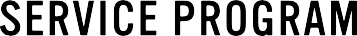 